Annexure - E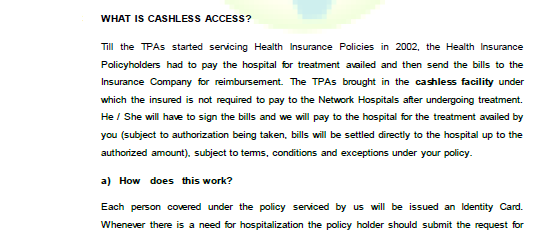 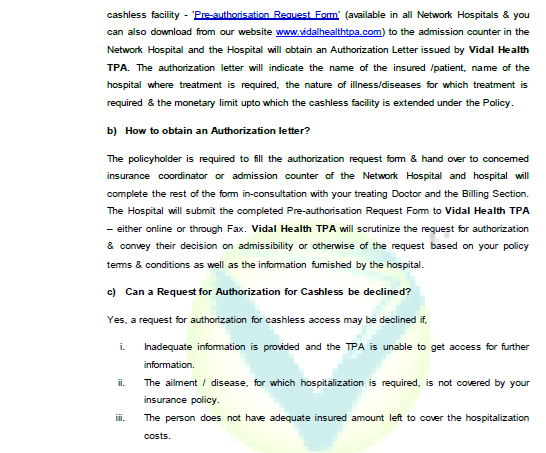 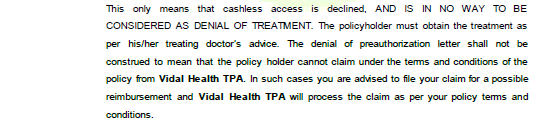 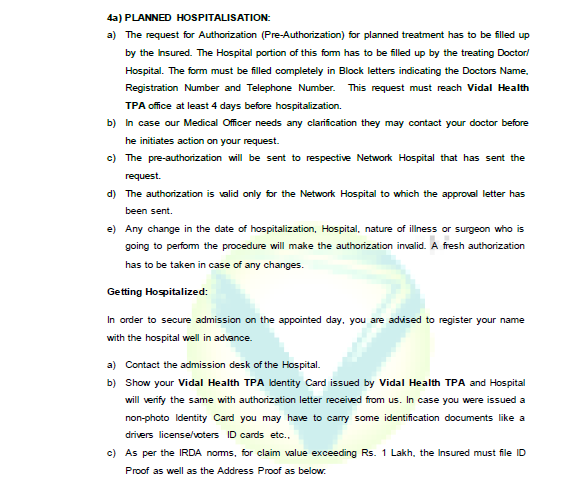 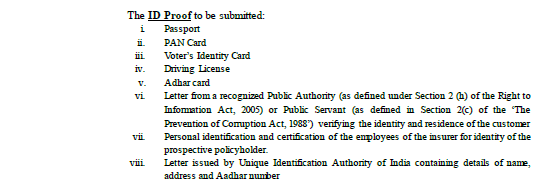 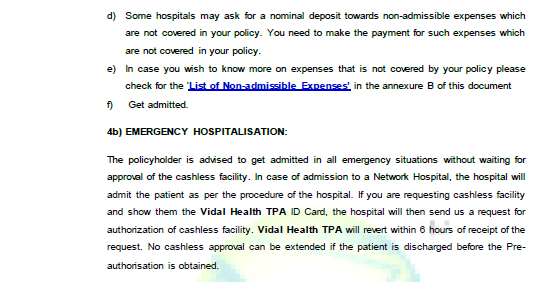 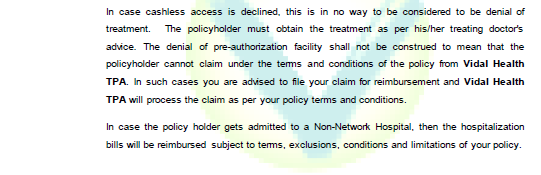 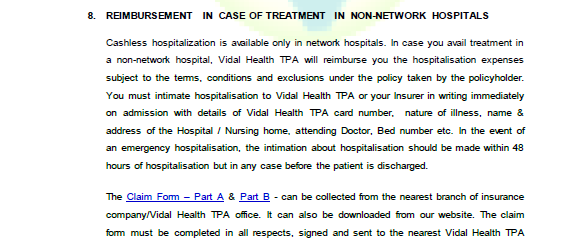 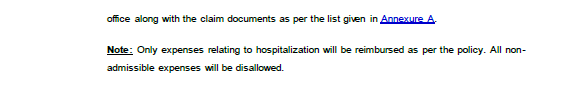 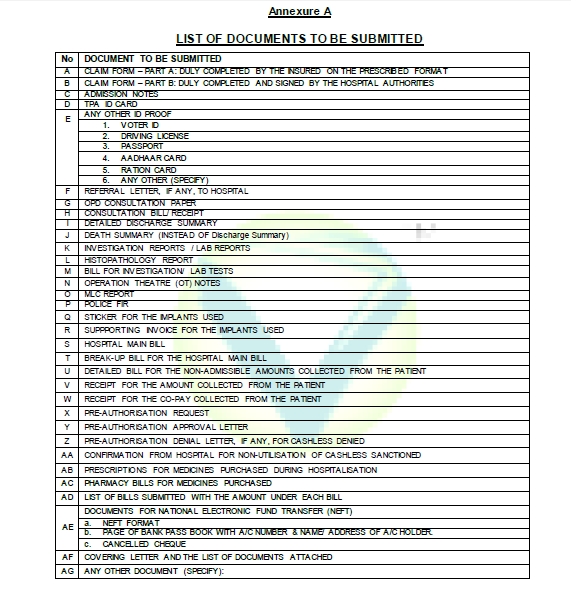 